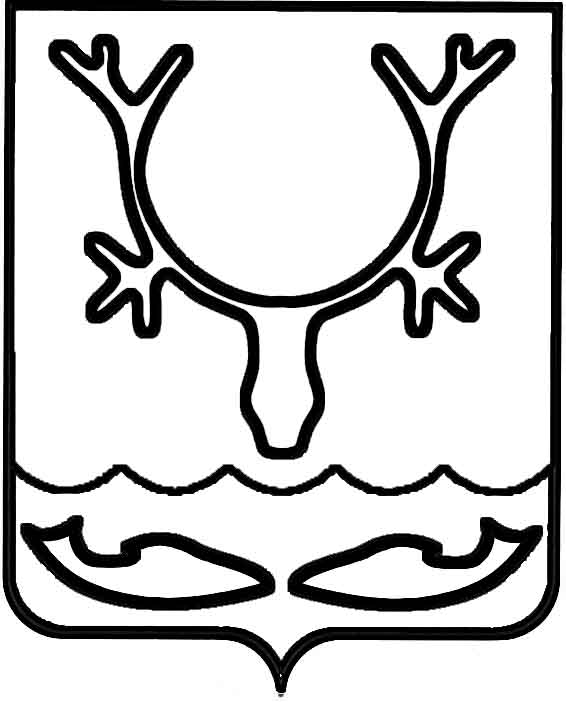 Администрация МО "Городской округ "Город Нарьян-Мар"ПОСТАНОВЛЕНИЕот “____” __________________ № ____________		г. Нарьян-МарОб утверждении Списка организаций – источников комплектования муниципального архива муниципального образования "Городской округ "Город Нарьян-Мар"В целях реализации пункта 22 части первой статьи 16 Федерального закона     от 06.10.2003 № 131-ФЗ "Об общих принципах организации местного самоуправления в Российской Федерации" и на основании решения экспертно-проверочной комиссии архивного отдела Аппарата Администрации Ненецкого автономного округа от 25.03.2015 № 1 Администрация МО "Городской округ "Город Нарьян-Мар"П О С Т А Н О В Л Я Е Т:Утвердить Список организаций – источников комплектования муниципального архива муниципального образования "Городской округ "Город Нарьян-Мар" (Приложение).Постановление Администрации МО "Городской округ "Город Нарьян-Мар" от 27.08.2012 № 1795 "Об утверждении Списка организаций – источников комплектования архивного отдела управления административно-кадровой и протокольной работы Администрации муниципального образования "Городской округ "Город Нарьян-Мар" признать утратившим силу.Настоящее постановление вступает в силу с момента его принятия и подлежит опубликованию в официальном бюллетене городского округа "Город Нарьян-Мар" "Наш город" и размещению на сайте МО "Городской округ "Город Нарьян-Мар".ПриложениеУТВЕРЖДЕНпостановлением Администрации МО"Городской округ "Город Нарьян-Мар"от 08.06.2015 № 702СПИСОКорганизаций - источников комплектования муниципального архивамуниципального образования "Городской округ "Город Нарьян-Мар" (муниципальный архив города Нарьян-Мара) (наименование муниципального архива)Итого по состоянию на 25.03.2015Всего организаций в списке _______7_______________В т.ч. по видам собственности: государственная - в т.ч. по формам приема  1 - 6;  2.1- 1;  2.2 – 0.                                                      муниципальная – 7;    частная - 0Начальник муниципального архива города Нарьян-Мара                                                                                                               И.М.ЛисенковаСОГЛАСОВАНО Протокол экспертно-проверочной комиссии архивного отдела Аппарата Администрации Ненецкого автономного округа от "25" марта 2015  № 10806.2015702И.о. главы МО "Городской округ "Город Нарьян-Мар" А.Б.Бебенин№п/пИндексоргани-зации<*>НаименованиеорганизацииФормасобственности(государственная, муниципальная,частная)Форма приемадокументов:(полная -1, выборочная повидовая -2.1, выборочная групповая -2.2)Приемнаучно-технических документов, аудиовизу-альных документовПримечание (включение, исключение - решение ЭПК, дата и номер протокола; соглашение, договор, их даты и номера)1234567Государственная власть в Российской Федерации,государственная власть в субъекте Российской Федерации, местное самоуправлениеГосударственная власть в Российской Федерации,государственная власть в субъекте Российской Федерации, местное самоуправлениеГосударственная власть в Российской Федерации,государственная власть в субъекте Российской Федерации, местное самоуправлениеГосударственная власть в Российской Федерации,государственная власть в субъекте Российской Федерации, местное самоуправлениеГосударственная власть в Российской Федерации,государственная власть в субъекте Российской Федерации, местное самоуправлениеГосударственная власть в Российской Федерации,государственная власть в субъекте Российской Федерации, местное самоуправлениеГосударственная власть в Российской Федерации,государственная власть в субъекте Российской Федерации, местное самоуправление1.1.1.4.-1Совет городского округа "Город Нарьян-Мар" (Нарьян-Марский городской Совет)Муниципальная12.1.2.3.-1Администрация муниципального образования "Городской округ "Город Нарьян-Мар"(Администрация МО "Городской округ "Город Нарьян-Мар")Муниципальная15.Финансирование. Кредитование. Налогообложение5.Финансирование. Кредитование. Налогообложение5.Финансирование. Кредитование. Налогообложение5.Финансирование. Кредитование. Налогообложение5.Финансирование. Кредитование. Налогообложение5.Финансирование. Кредитование. Налогообложение5.Финансирование. Кредитование. Налогообложение3.5.3.-1Управление финансов Администрации муниципального образования "Городской округ "Город Нарьян-Мар" (ГОРУФ)Муниципальная19. Строительство. Архитектура. Градостроительство. Жилищно-коммунальное хозяйство9. Строительство. Архитектура. Градостроительство. Жилищно-коммунальное хозяйство9. Строительство. Архитектура. Градостроительство. Жилищно-коммунальное хозяйство9. Строительство. Архитектура. Градостроительство. Жилищно-коммунальное хозяйство9. Строительство. Архитектура. Градостроительство. Жилищно-коммунальное хозяйство9. Строительство. Архитектура. Градостроительство. Жилищно-коммунальное хозяйство9. Строительство. Архитектура. Градостроительство. Жилищно-коммунальное хозяйство4.9.4.-1Управление строительства, ЖКХ и градостроительной деятельности Администрации муниципального образования "Городской округ "Город Нарьян-Мар" (УС ЖКХ и ГД Администрации МО "Городской округ "Город Нарьян-Мар")Муниципальная15.9.4.-2Муниципальное казенное учреждение "Управление городского хозяйства г. Нарьян-Мара" (МКУ "УГХ г. Нарьян-Мара")Муниципальная 2.1.(документы приватизации жилья)13. Высшее, общее среднее и специальное образование13. Высшее, общее среднее и специальное образование13. Высшее, общее среднее и специальное образование13. Высшее, общее среднее и специальное образование13. Высшее, общее среднее и специальное образование13. Высшее, общее среднее и специальное образование13. Высшее, общее среднее и специальное образование6.13.3.-1Управление образования, молодежной  политики  и спорта Администрации муниципального образования "Городской округ "Город Нарьян-Мар"Муниципальная120. Избирательные комиссии20. Избирательные комиссии20. Избирательные комиссии20. Избирательные комиссии20. Избирательные комиссии20. Избирательные комиссии20. Избирательные комиссии7.20.5.-1Избирательная комиссия муниципального образования"Городской округ "Город Нарьян-Мар"Муниципальная1